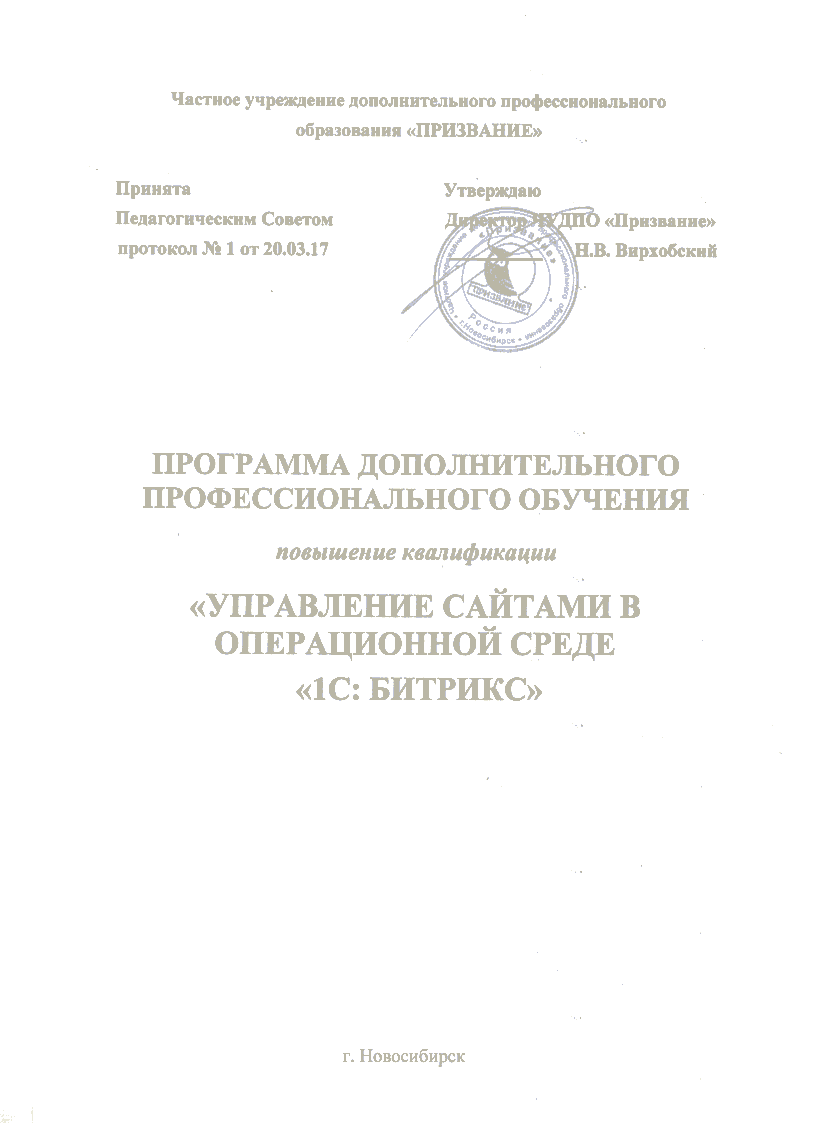 Раздел 1: «Общие сведения о программе»           Цель обучения:           Программа обучения рассчитана повышение квалификации слушателей, имеющих профессиональное образование (высшее или среднее специальное) в области IT-технологий.            Задачи обучения            Задачами обучения является актуализация требуемых для работы профессиональных компетенций (знаний и умений) В результате обучения  Слушатель должен знать:принципы функционирования программного продукта «1С: Битрикс»;структура модулей сайтов, созданных в операционной среде«1С: Битрикс» и возможностей модулей сайта.Слушатель должен уметь:самостоятельно формировать различные сайты в среде «1С: Битрикс»;самостоятельно осуществлять все виды администрирования и модерации сайтов в среде«1С: Битрикс». Общие методические указания:Занятия проводятся путём гармоничного сочетания лекционного изложения материала и его практической отработки с помощью решения задач, разбора примеров, проведения семинаров, тренингов и деловых игр. В процессе обучения используются дополнительные методы активизации познавательной деятельности и контроля знаний в виде выполнения домашних заданий, самотестирования. Программа обучения включает в себя основной блок аудиторных занятий, самостоятельную работу над материалом (рекомендованные часы помечены *), посещение по индивидуальному плану дополнительных занятий (специализация, семинары и тренинги).Основными дидактическими задачами обучения считаются развитие у слушателей необходимых  профессиональных компетенций, аналитического и творческого типа личности, навыков системного подхода к решению профессиональных задач, навыков саморегуляции и саморазвития. В ходе обучение применяются  такие  локальные виды  контроля знаний, как выполнение  слушателями контрольных работ по каждой изученной теме. В конце обучения слушатели выполняют самостоятельную зачетную работу.  Раздел 2:  «Учебно–тематический  планповышения квалификации слушателей по программе«Управление сайтами в программе «1С: Битрикс»№ п/пНаименование темыТеория (час)Практика (час)Всего часов1Основные модули программного продукта «1С-Битрикс», возможности модулей: модуля «создание интернет-магазина», модуля «управление информационным наполнением», модуля «управление структурой», модулей «форум и реклама».2-22Управление структурой сайта в среде «1С-битрикс»: панель управления сайтом, управление структурой в административном разделе, управление структурой «прямо с сайта», встроенный виртуальный редактор, медиабиблиотека.2243Управление информационными блоками: новостная лента; пресс-релизы; статьи; каталог товаров, сравнение товаров, параметрический поиск в каталоге; фотогалерея; архив файлов; сложные каталоги с большим количеством свойств, иерархическими свойствами, связями с другими каталогами (аксессуары, статьи по теме и т.п.); управление динамическим контентом.2244Администрирование системы и права доступа.1-15Практическая отработка управления  сайтом в прикладной среде «1С-битрикс».-99ИтогоИтого71320